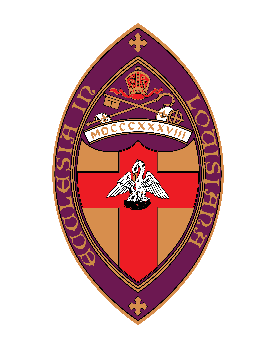 Application to Serve on the Transition Committee 
for the Election of the 12th Bishop of LouisianaName: ______________________________________________________________________Church or Ministry Setting:______________________________________________________Address: _____________________________________________________________________Email:_______________________________________________________________________Best Phone number: ____________________________________________________________The ministry of the Transition Committee involves coordinating the “Walkabout Process” where candidates make an official group visit to the diocese and meet and greet lay and clergy in scheduled events.  The Transition Committee arranges an official farewell for Bishop and Mrs. Thompson.  The committee will also work closely on the ordination and consecration as well as the settling in process for the bishop-elect and family.  Skills needed: 		a. A public commitment to the ministry of the diocese.			b. An active prayer life.			c. Willingness and ability to commit time.			d. A heart for hospitality.			e. Ability to plan and execute large gatherings.			g. Active in ministry.  h. Team player, willing and able to set aside personal agendas to work     with others for a common goal and the greater good of the church.  What specific skills do you bring to this process?Leadership in the church of which we should be aware?Work experience?


Please list a clergy and a lay reference:What else should we know about why you want to serve on this committee and believe you would be a good addition?Please return this form by noon on Thursday, May 20 to Rev. Fred Devall via email: rector@stmepiscopal.com or USPS:St. Martin’s Episcopal Church2216 Metairie RoadMetairie, LA 70001